一、基本情况二、管理概况和应急预案三、实验室及检测能力四、人员情况（一）技术人员名单（二）取得环境污染治理设施运行人员考试合格证书的人员名单申请单位名称（公章）江西中科金特环境科技发展有限公司江西中科金特环境科技发展有限公司江西中科金特环境科技发展有限公司法定代表人马雨微职务法人成立时间2020.12.17邮政编码330000登记地址江西省南昌市红谷滩区绿茵路129号联发广场写字楼1903室江西省南昌市红谷滩区绿茵路129号联发广场写字楼1903室江西省南昌市红谷滩区绿茵路129号联发广场写字楼1903室注册资金1000（万元）固定资产28.96（万元）经济类型民营企业工作场所面积215.82 （m2）联 系 人程菁菁联系电话18070385393传    真E-mailZK1020201217@163.com申请单位在本次申请中覆盖的下属子公司（本列表不够时，可自行加列）子公司名称子公司名称申请单位持股比例申请单位在本次申请中覆盖的下属子公司（本列表不够时，可自行加列）申请单位在本次申请中覆盖的下属子公司（本列表不够时，可自行加列）申请单位人员情况（含子公司）1、技术人员共  1  名；其中，高级职称   0  名；中级职称  1  名；初级职称 0   名。2、现场运行人员共  6  名；其中，取得环境污染治理设施运行人员考试合格证书的人员    名。1、技术人员共  1  名；其中，高级职称   0  名；中级职称  1  名；初级职称 0   名。2、现场运行人员共  6  名；其中，取得环境污染治理设施运行人员考试合格证书的人员    名。1、技术人员共  1  名；其中，高级职称   0  名；中级职称  1  名；初级职称 0   名。2、现场运行人员共  6  名；其中，取得环境污染治理设施运行人员考试合格证书的人员    名。申请类别与级别1、生活污水处理            □一级      □二级      ☑三级1、生活污水处理            □一级      □二级      ☑三级1、生活污水处理            □一级      □二级      ☑三级申请类别与级别2、工业废水处理            □一级      □二级      ☑三级2、工业废水处理            □一级      □二级      ☑三级2、工业废水处理            □一级      □二级      ☑三级申请类别与级别3、除尘脱硫脱硝            □一级      □二级      □三级3、除尘脱硫脱硝            □一级      □二级      □三级3、除尘脱硫脱硝            □一级      □二级      □三级申请类别与级别4、工业废气处理            □一级      □二级      ☑三级4、工业废气处理            □一级      □二级      ☑三级4、工业废气处理            □一级      □二级      ☑三级申请类别与级别5、一般工业固体废物无害化处理处置 □一级     □二级      □三级5、一般工业固体废物无害化处理处置 □一级     □二级      □三级5、一般工业固体废物无害化处理处置 □一级     □二级      □三级申请类别与级别6、有机废物处理处置        □一级      □二级      □三级6、有机废物处理处置        □一级      □二级      □三级6、有机废物处理处置        □一级      □二级      □三级申请类别与级别7、生活垃圾处理处置       □一级      □二级      ☑三级7、生活垃圾处理处置       □一级      □二级      ☑三级7、生活垃圾处理处置       □一级      □二级      ☑三级申请类别与级别同一类别评价只可选择一个级别，否则按无效申请处理；在相应的□中划√。同一类别评价只可选择一个级别，否则按无效申请处理；在相应的□中划√。同一类别评价只可选择一个级别，否则按无效申请处理；在相应的□中划√。（一）运行服务质量管理体系框图及质量管理文件清单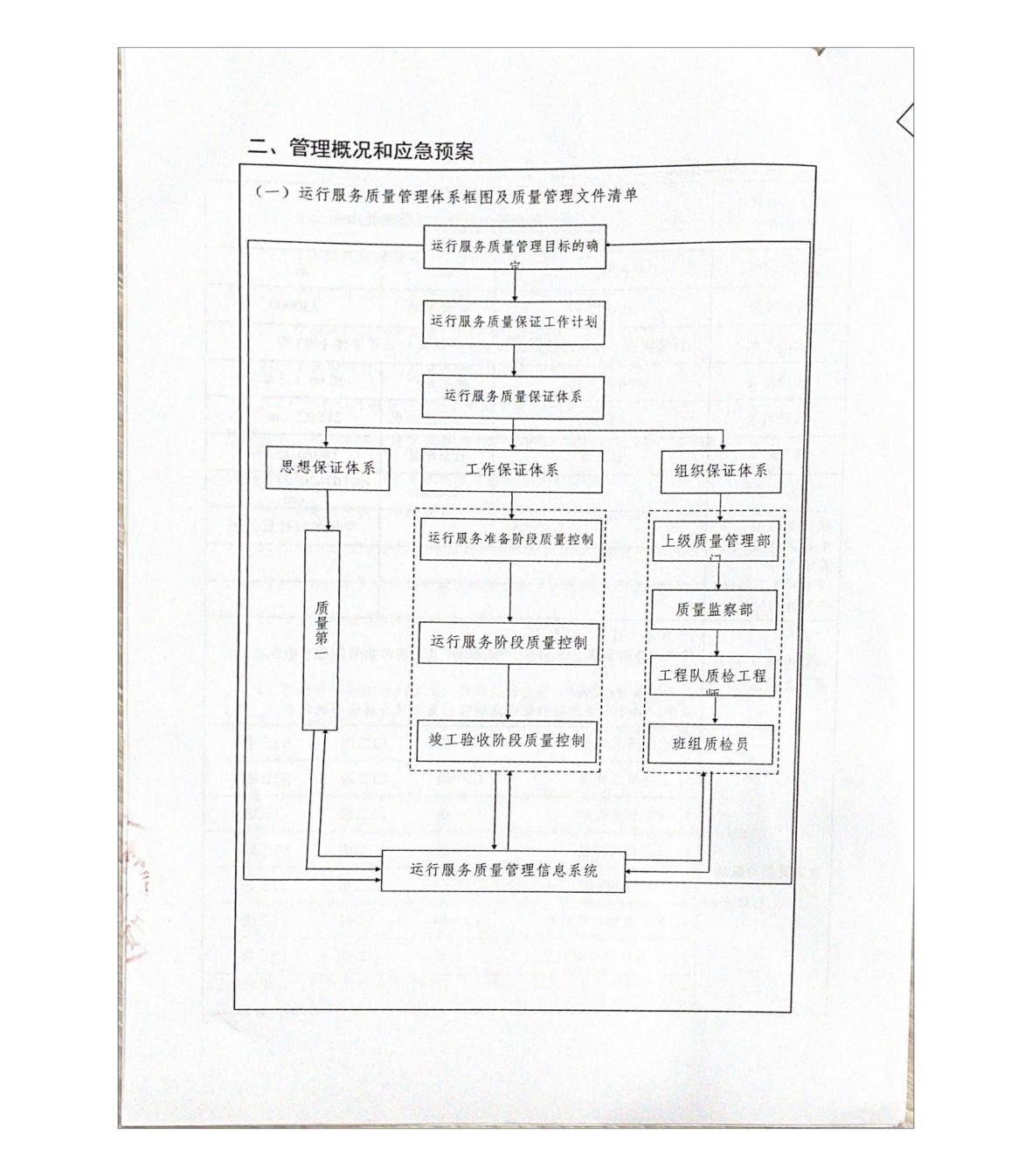 （二）突发环境事件应急预案建立情况江西中科金特环境科技发展有限公司突发环境事件应急预案，已建立。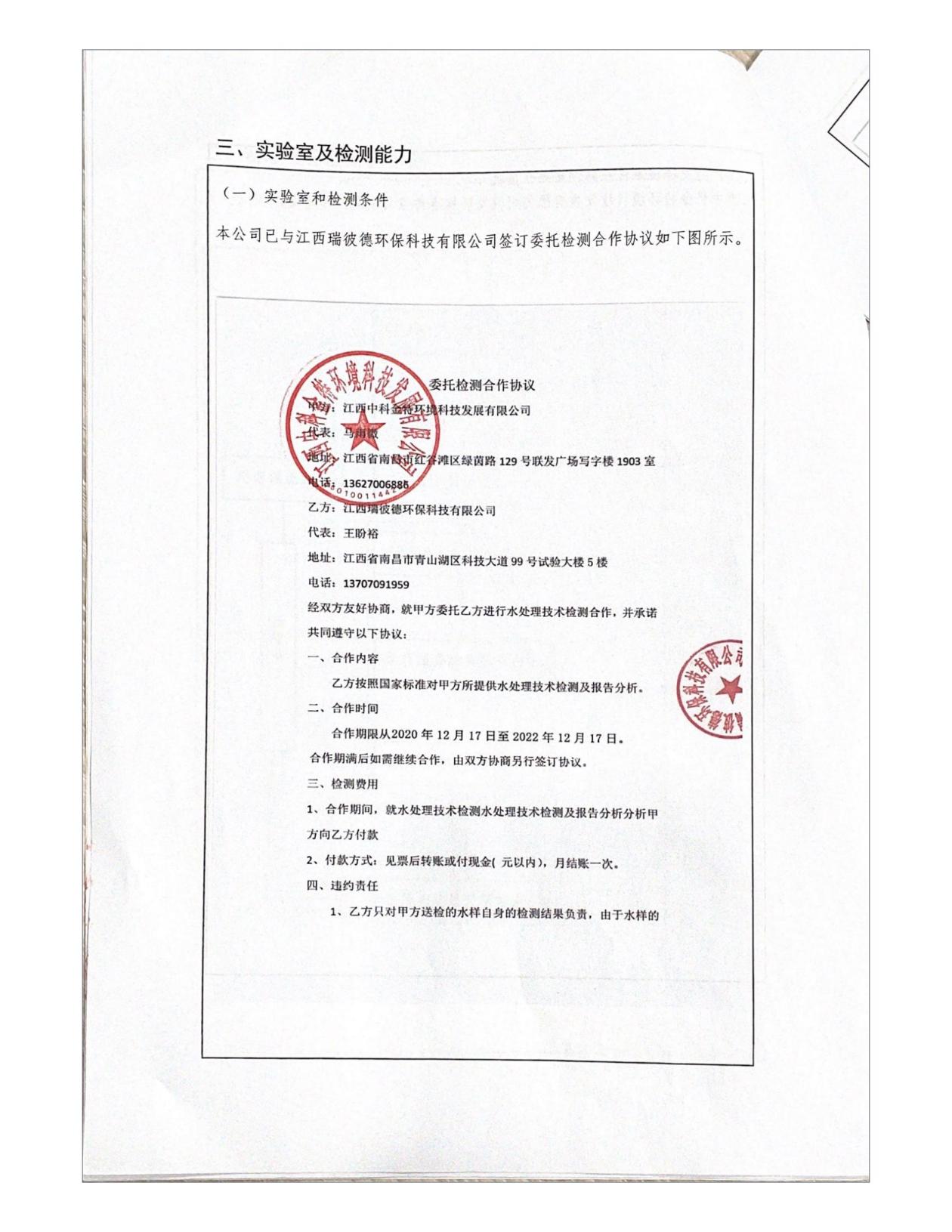 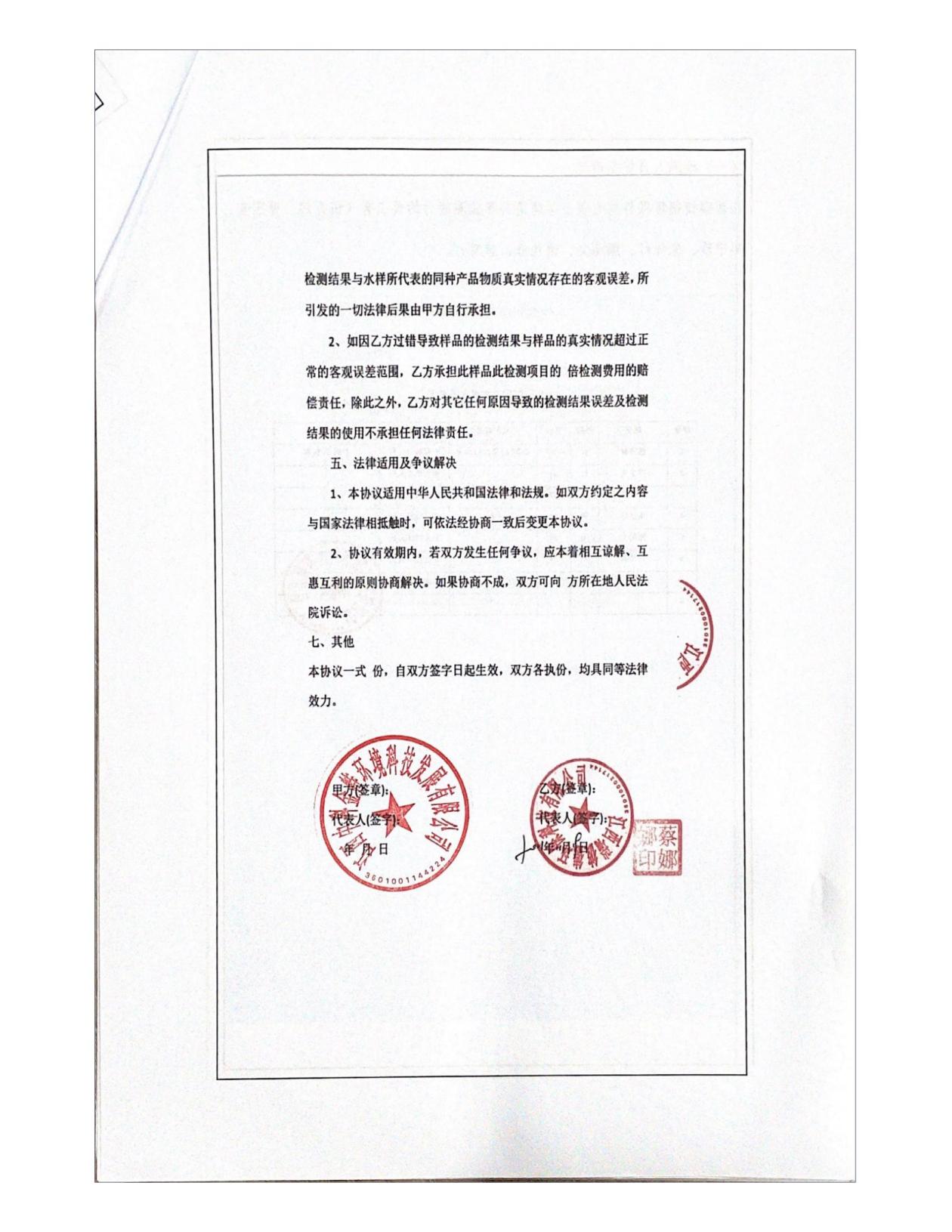 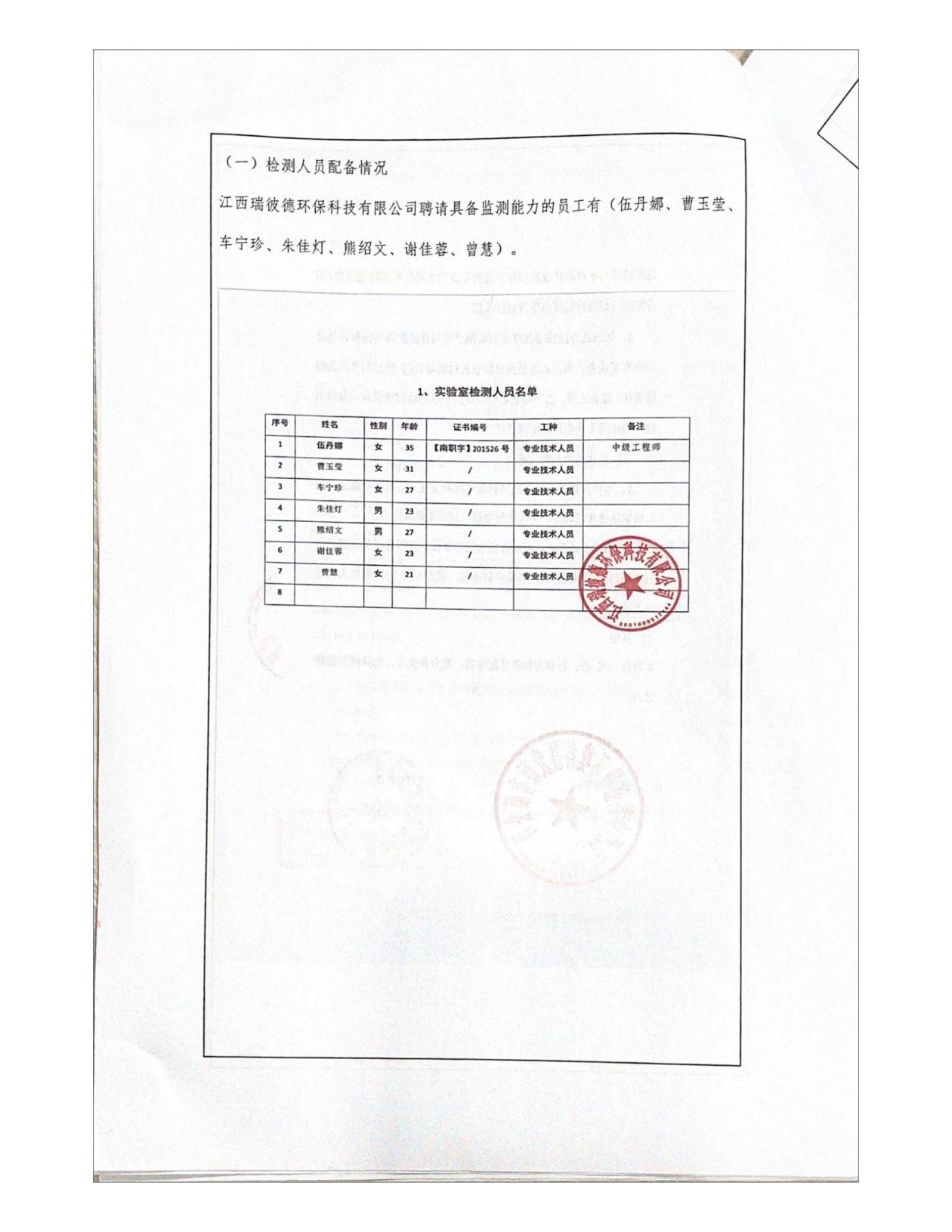 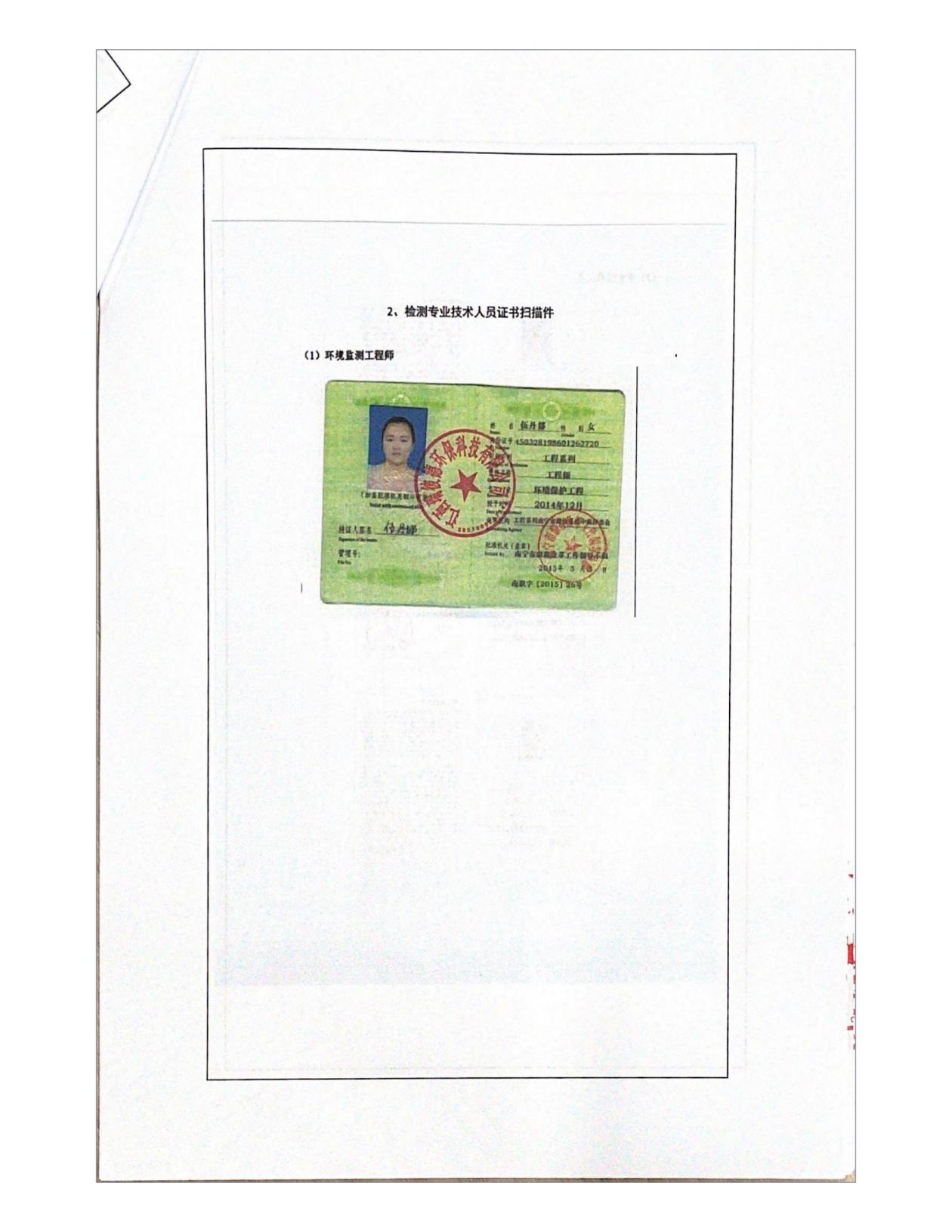 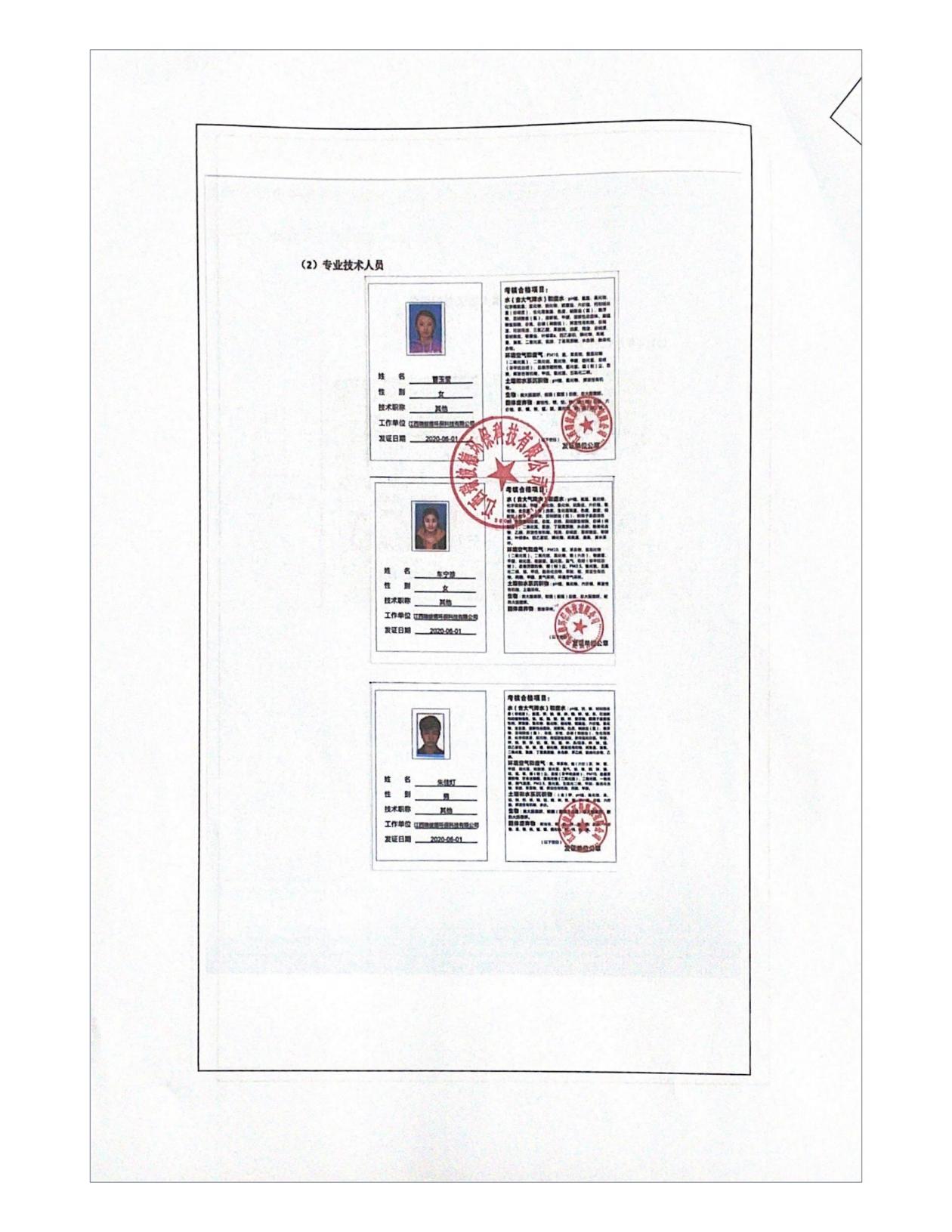 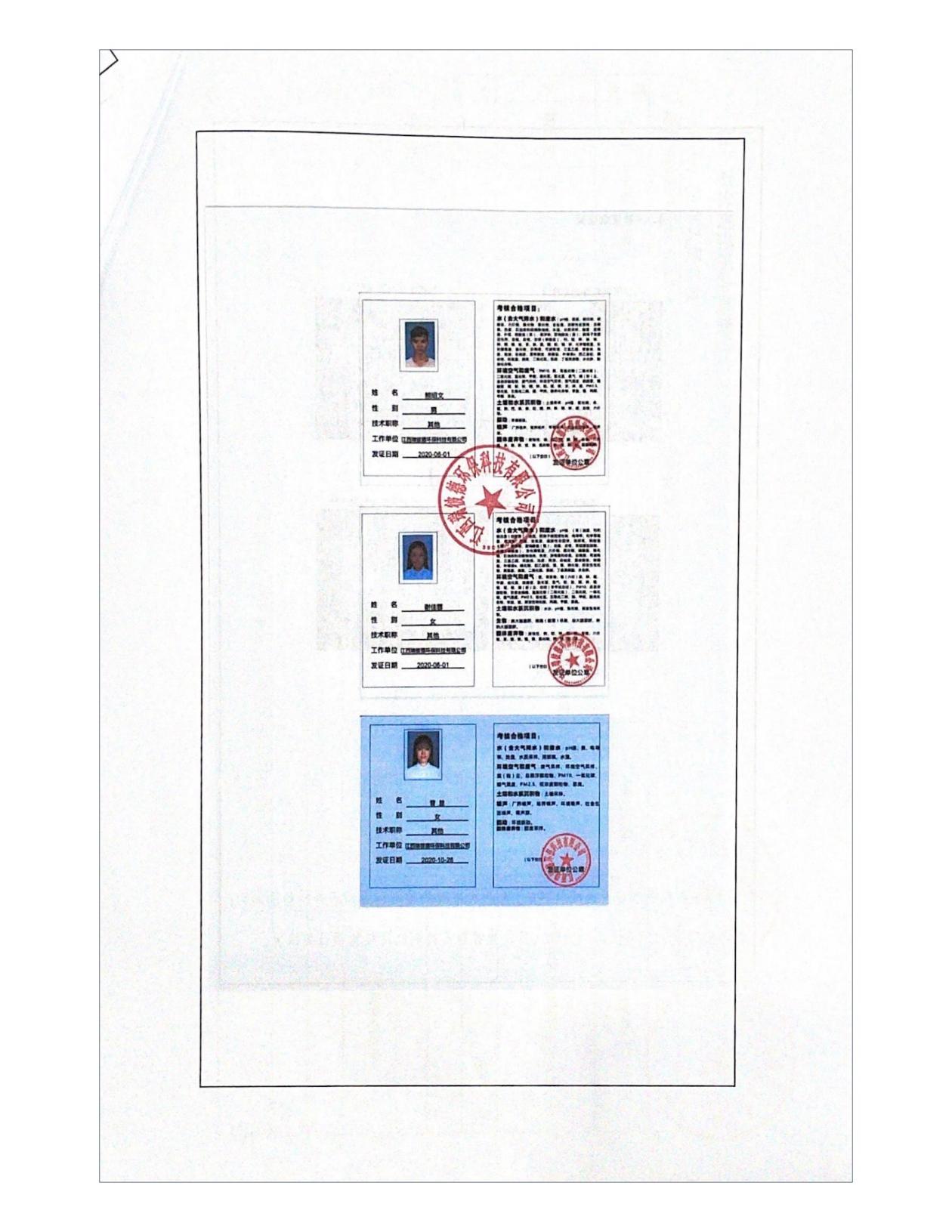 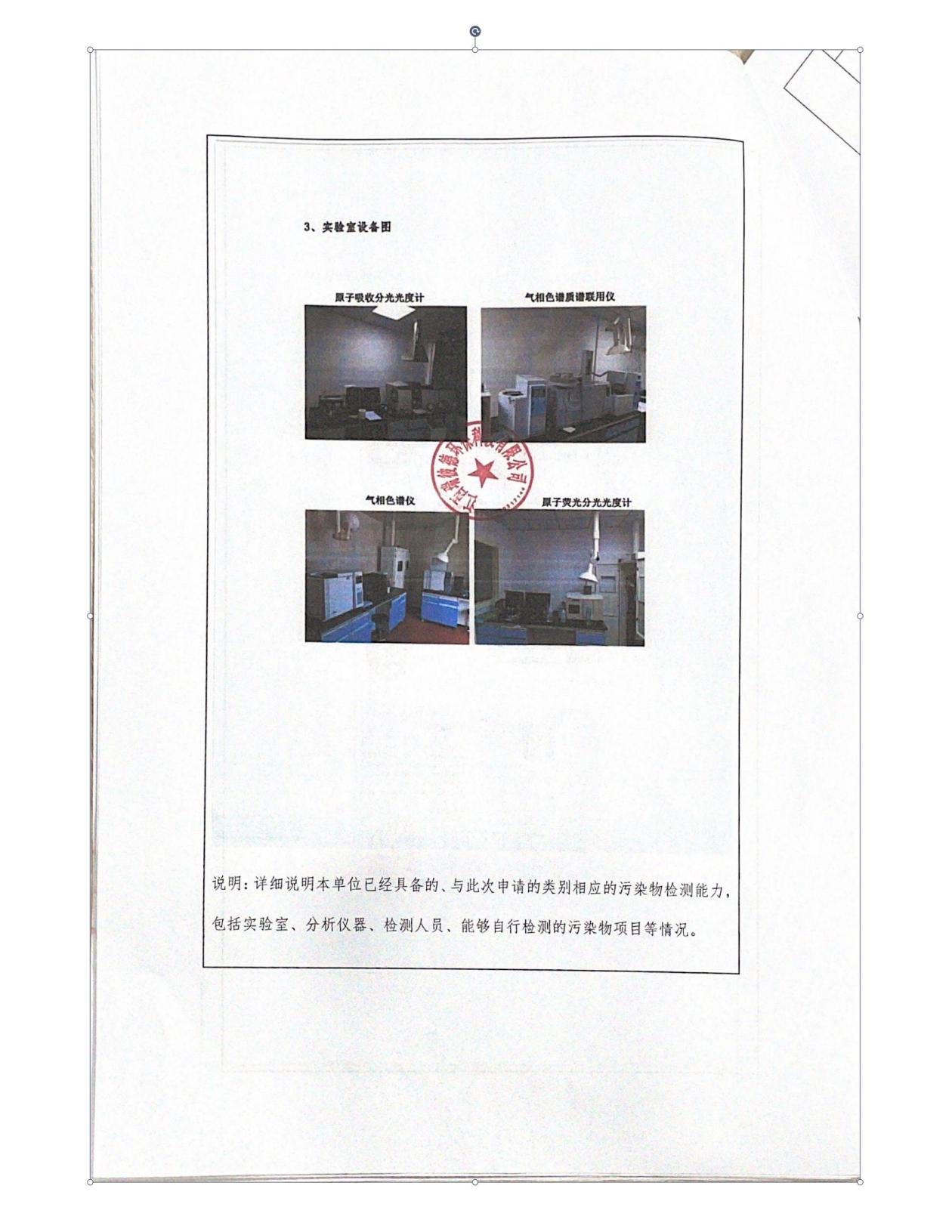 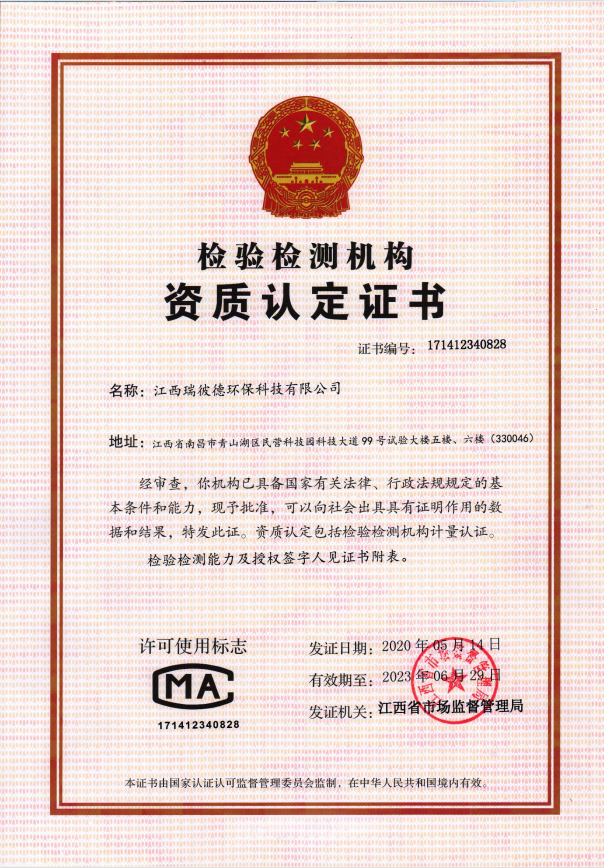 说明：应详细说明本单位已经具备的、与此次申请的类别相应的污染物检测能力，包括实验室、分析仪器、检测人员、能够自行检测的污染物项目等情况。1、具有高级技术职称和从事本领域工作5年以上的中级技术职称的人员名单1、具有高级技术职称和从事本领域工作5年以上的中级技术职称的人员名单1、具有高级技术职称和从事本领域工作5年以上的中级技术职称的人员名单1、具有高级技术职称和从事本领域工作5年以上的中级技术职称的人员名单1、具有高级技术职称和从事本领域工作5年以上的中级技术职称的人员名单1、具有高级技术职称和从事本领域工作5年以上的中级技术职称的人员名单1、具有高级技术职称和从事本领域工作5年以上的中级技术职称的人员名单1、具有高级技术职称和从事本领域工作5年以上的中级技术职称的人员名单1、具有高级技术职称和从事本领域工作5年以上的中级技术职称的人员名单1、具有高级技术职称和从事本领域工作5年以上的中级技术职称的人员名单序号姓名性别年龄技术职称专业发证时间发证单位身份证号社保缴纳单位1熊天文男38中级工程师环境工程2015.08.13菏泽市专业技术服务中级评审委员会术服务360425198202015217江西中科金特环境科技发展有限公司22、其他技术人员名单2、其他技术人员名单2、其他技术人员名单2、其他技术人员名单2、其他技术人员名单2、其他技术人员名单2、其他技术人员名单2、其他技术人员名单2、其他技术人员名单2、其他技术人员名单序号姓名性别年龄技术职称专业发证时间发证单位身份证号社保缴纳单位123注：如技术人员较多本列表不够时，可自行加添加行列数。注：如技术人员较多本列表不够时，可自行加添加行列数。注：如技术人员较多本列表不够时，可自行加添加行列数。注：如技术人员较多本列表不够时，可自行加添加行列数。注：如技术人员较多本列表不够时，可自行加添加行列数。注：如技术人员较多本列表不够时，可自行加添加行列数。注：如技术人员较多本列表不够时，可自行加添加行列数。注：如技术人员较多本列表不够时，可自行加添加行列数。注：如技术人员较多本列表不够时，可自行加添加行列数。注：如技术人员较多本列表不够时，可自行加添加行列数。序号姓名性别年龄考试合格证书编号考试工种身份证号社保缴纳单位1唐淑慧女26WFS-202107227污废水处理工362204199506116942江西中科金特环境科技发展有限公司2朋正元男25WFS-202107230污废水处理工340825199611061057江西中科金特环境科技发展有限公司3曹华龙男39WFS-202107229污废水处理工360428198206150095江西中科金特环境科技发展有限公司4龚晓波男28WFS-202107228污废水处理工360723199307110016江西中科金特环境科技发展有限公司5姚佳敏女22WFS-202107231污废水处理工362204199911126925江西中科金特环境科技发展有限公司6程菁菁女32WFS-202107226污废水处理工421002198909231029江西中科金特环境科技发展有限公司78